JOIN OUR TEAMWE’RE GROWING!All West Communications is growing, with no end in sight! Come help us build a broadband-powered network that is connecting thousands of people to information and entertainment. At All West, we are neighbors helping neighbors. We are dedicated to creating opportunities in the communities we serve. We believe that every connection counts. Join us as we grow. Help us connect your neighborhood to the world!Tasks Include:Driving a company truckSplicing fiber, including:Preparing fibers for splicingInstalling closures prior to splicingOrganizing traysInstalling ONT equipmentTest and troubleshoot fiber using an OTDRRepairing fiberReading and following fiber layoutsMaintaining records of workRequirements: 2+ years fiber splicing experience, required1+ years telecommunications experience, preferredHigh School Diploma or equivalent, requiredValid driver license, requiredGood driving recordAbility to lift 50 lbsWillingness to travel up to 25% All West is a drug free workplace, conducting pre-employment and random drug testing.  Benefits include medical, dental, short-term disability, life insurance, AD&D, 401k with company match, PTO, paid holidays, and more!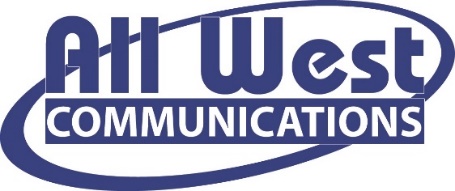 